Student Application for Recreational Riding Program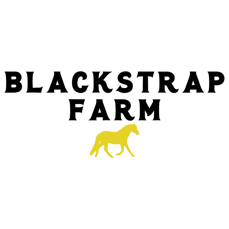 Boots with at least a ½” heel are required for all riders.We have loaner helmets that can be borrowed for the initial lessons, and then we ask that riders purchase their own. Long pants (no shorts) are also required for your safety and comfort.Name: _______________________________	Age: _________	Height: __________	Weight: __________ *An accurate height and weight are important in order for us to properly match you with one of our horses. Our horses have a weight limit of 200 lbs. Email address: ________________________ Phone number: __________________Home address: _________________________________________________________How did you hear about us? ______________________________________________
Do you have any prior riding experience? _______If so, please explain (duration, discipline, etc.): Do you have any known allergies or carry an EpiPen? __________________________What days/times work best for you?  (We teach lessons Mon-Thurs and Saturdays) Is there anything else you would like us to know?